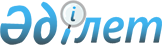 О внесении изменений в Решение Коллегии Евразийской экономической комиссии от 25 июня 2013 г. № 137Решение Коллегии Евразийской экономической комиссии от 1 октября 2013 года № 211

      В соответствии с пунктом 1 статьи 180 Таможенного кодекса Таможенного союза Коллегия Евразийской экономической комиссии решила:



      1. Внести в Решение Коллегии Евразийской экономической комиссии от 25 июня 2013 г. № 137 «О внесении изменений в некоторые решения Комиссии Таможенного союза» следующие изменения:



      а) в абзаце втором пункта 2 слова «с 1 января 2014 г.» заменить словами «с 1 апреля 2014 г.»;



      б) в подпункте «б» пункта 2 изменений, предусмотренных указанным Решением, позиции с кодами 05022 и 05023 изложить в следующей редакции:

      2. Настоящее Решение вступает в силу по истечении

30 календарных дней с даты его официального опубликования.      Председатель Коллегии

      Евразийской экономической комиссии         В. Христенко
					© 2012. РГП на ПХВ «Институт законодательства и правовой информации Республики Казахстан» Министерства юстиции Республики Казахстан
				«05022Подтверждениецелевого назначения ввозимоготовара, предназначенного для промышленной сборки моторных транспортных средств товарных позиций 8701 – 8705 ТН ВЭД ТС, их узлов и агрегатов, выданное уполномоченным органом исполнительной власти государства – члена Таможенного союза, осуществляющимфункции по выработке государственной политики и нормативно-правовому регулированию в сфере промышленности, в соответствии с примечанием 5 к ТН ВЭД ТС05023Документы уполномоченного органа исполнительной власти государства – члена Таможенного союза, необходимые для подтверждения классификационного кода товара в соответствии с примечаниями к ТН ВЭД ТС, за исключением документа, указанного в позиции с кодом 05022».